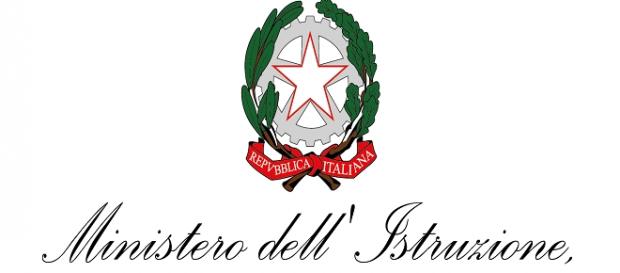 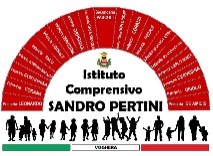 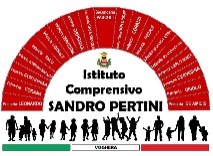 ISTITUTO COMPRENSIVO SANDRO PERTINIVia Marsala 13 – 27058 Voghera (PV) Tel. 0383- 41371      C.F. 95032770182Email:   pvic826009@istruzione.it –  PEC: pvic826009@pec.istruzione.itSito web:www.icsandropertinivoghera.edu.it – COD. UNIV. UFFICIO UF1EN5Circ. n. 118                                                                  Voghera, 2 novembre 2020								Alle famiglie degli alunni in elenco				Classi Terze  - Pascoli, Don Orione, Casei Gerola								Ai docenti di Italiano 			Classi Terze - Pascoli, Don Orione, Casei GerolaAl Personale ATAAl DSGAOGGETTO: Calendario corso di Avviamento alla lingua latina	Visto l’alto numero di adesioni, si comunica che per il progetto “Avviamento alla lingua latina” vengono attivati due corsi, con la scansione seguente:3C, 3D, 3E ogni venerdì dalle 14.00 alle 15.30 3F, 3G, 3AC, 3BC ogni venerdì dalle 15.30 alle 17.00.Le lezioni si svolgeranno in presenza, presso la sede di via Marsala, nell’aula 3G, nei seguenti venerdì (totale n. 8 incontri da 90 minuti):Venerdì 6/11Venerdì 13/11Venerdì 20/11Venerdì 27/11Venerdì 04/12Venerdì  18/12Venerdì 08/01Venerdì 15/01. La frequenza delle lezioni è obbligatoria; in caso di assenza, dovrà essere presentata giustificazione scritta su diario alla prof.ssa Alpeggiani. Nel caso in cui un alunno decidesse di ritirarsi dal corso, dovrà darne comunicazione scritta al Dirigente Scolastico tramite apposito modulo. Per la partecipazione al corso occorre portare con sé un quaderno a righe, l’astuccio e il diario.  	Distinti salutiIl Dirigente Scolastico Dott.ssa Maria Teresa Lopez Firma autografa sostituita a mezzo stampa ai sensi dell’art. 3, comma 2, del D.Lgs. 39/93Elenco alunni iscritti al corso di Avviamento alla lingua latinaORE 14.00 – 15.303CFusoGrossiNavaPragliolaScovennaTripodiTrucchiYubea3DAvalleBolognesiCasanovaGabellottiRagonaTarditiValentini3EAliApetroaiCarboneMontagnaSbarraORE 15.30 – 17.003FNobileRosu3GCampagnoliLongoMuzioPelizzardiPoratiQuattrocchioSperandioTedesco3ACBerto3BCForminiGiulianiLaroccaPaltenghiSulaTartaraTrombini